BRALNA ZNAČKAUčenci morajo prebrati 3 knjige in se naučiti 3 pesmi na pamet.PROZA: 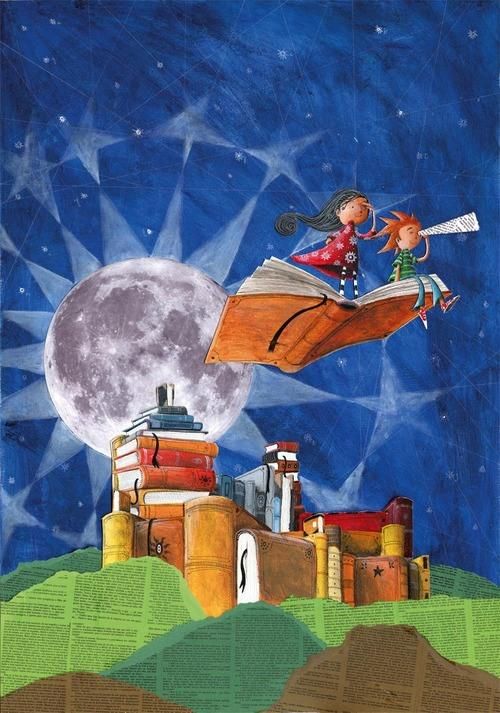 Bevk, France: PestrnaDahl, Roald: Čarovnice     Pilkey, Dav: Kapitan Gatnik, več naslovovVandot, Josip: Kekčeve zgodbeColfer, Eoin: Knjižničarka MrcinaColfer, Eoin: Vilijeve težaveDolinar, Brane: Dvojne počitniceGoscinny, René: NikecHof, Marjolijn: Mama številka nič Ingolič, Anton: Tajno društvo PGC Konc, Lorenzutti, Nataša: Enajstnik Kovač, Polonca: Pet kužkov išče pravega 	Novak, Bogdan: Bela past Mal, Vitan: Poletje v školjki 1 in 2Makarovič, Svetlana: Kam pa kam kosovirja, Vila MalinaLowry, Lois: Anastazija KrupnikMarkuš, Jasna: Jurka BurkaKraan, Hanna: Čavknjena čarovnicaChild, Lauren: Clarice Bean, več naslovovBlade, Adam: Lov na pošasti, več naslovov Kinney, Jeff: Dnevnik nabritega mulca, več naslovovWalliams, David: Mihec milijarderPregel, Slavko: Juha cviluha Zidar, Pavle: Lev Pink Jarunkova, Klara: O Tomažu, ki se ni bal temeSuhodolčan, Primož: Lipko in Košorok/Pozor, pravljice, Tina in medvedja močSTRIPI (največ dva):Muster, Miki: več naslovov (zbrani v knjigah)Herge: Tintin, več naslovov* Učenec lahko izbere tudi dela, ki jih ni na seznamu. O primernosti se posvetuje z učiteljico oz. knjižničarko. POEZIJA: različne zbirke pesmi, pesem mora imeti vsaj 16 verzov Snoj, Jože: Pesmi za punčke in pobePavček, Tone: VrtiljakŠtampe Žmavc, Bina: Živa hišaKošuta, Miroslav: Na Krasu je krasnoDOMAČE BRANJEUčenci samostojno preberejo 2 knjigi in 1 pesniško zbirko. Eno knjigo preberemo v šoli v sklopu projekta »Branje v nadaljevanjih«.Kunaver, Dušica: Slovenske ljudske pravljice in pripovedkeBevk, France: Lukec in njegov škorecPečjak, Vid: Drejček in trije marsovčkiZupan, Dim: Hektor in … (ena knjiga iz zbirke)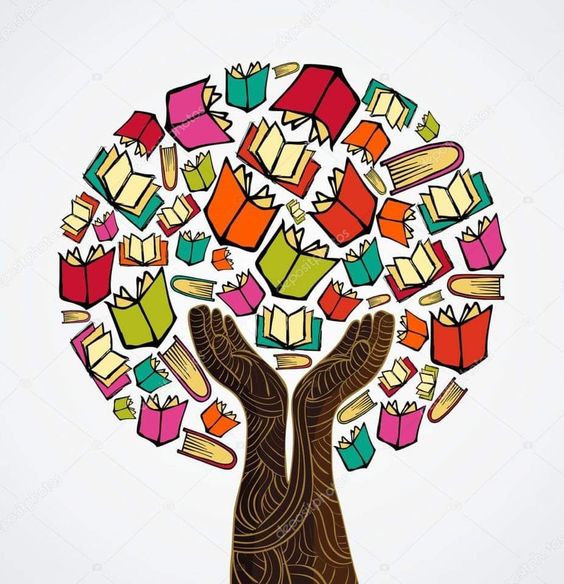 